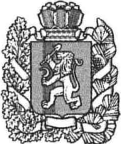 АДМИНИСТРАЦИЯ БОГУЧАНСКОГО РАЙОНАП О С Т А Н О В Л Е Н И Е                     .2016 г.                                                                          №_____   -п                                                                                                                  с. БогучаныО внесении изменений и дополнений в административный регламент предоставления муниципальной услуги «прием заявлений, постановка на учет и зачисление детей в образовательные учреждения, реализующие основную образовательную программу дошкольного образования, на территории Богучанского района», утверждённый Постановлением администрации Богучанского района от 06.07.2016г. № 495-п    	В целях приведения правовых актов в соответствие с действующим законодательством, в соответствии с Федеральным законом от 27.07.2010           № 210-ФЗ «Об организации предоставления государственных и муниципальных услуг», Порядком разработки и утверждения администрацией Богучанского района административных регламентов предоставления муниципальных услуг, утвержденного Постановлением администрации Богучанского района от 19.11.2010 № 1665-п, на основании ст.ст. 7, 8, 43, 47 Устава Богучанского района Красноярского края, ПОСТАНОВЛЯЮ:1. Внести изменения и дополнения в административный регламент предоставления муниципальной услуги «прием заявлений, постановка на учет и зачисление детей в образовательные учреждения, реализующие основную образовательную программу дошкольного образования, на территории Богучанского района», утверждённый Постановлением администрации Богучанского района от 06.07.2016г. № 495-п (далее по тексту – административный регламент) следующего содержания:1.1. абзац 6 пункта 11 «Зачисление Получателя в образовательное учреждение осуществляется в течение 3 дней с момента представления Заявителем в образовательное учреждения документов, предусмотренных пунктом 15 Регламента» изложить в новой редакции, следующего содержания: «Зачисление Получателя в образовательное учреждение осуществляется в течение 3 рабочих дней с момента подписания договора об образовании между образовательным учреждением и Заявителем, на основании представленных Заявителем в образовательное учреждения документов, предусмотренных пунктом 15 Регламента»;1.2. абзац «В случае наличия свободных мест в соответствующей возрастной группе специалист Управления образования принимает решение о приеме ребёнка в образовательное учреждение» пункта 26 исключить;1.3. абзац 1 пункта 28. «Зачисление Получателя в образовательное учреждение производится на основании представленных Заявителем в образовательное учреждение документов, предусмотренных пунктами 14-15 Регламента, в порядке, установленном локальным нормативным актом образовательного учреждения» изложить в новой редакции следующего содержания: «Зачисление Получателя в образовательное учреждение осуществляется в течение 3 рабочих дней с момента подписания договора об образовании между образовательным учреждением и Заявителем, на основании представленных Заявителем в образовательное учреждения документов, предусмотренных пунктами 14- 15 Регламента, в порядке, установленном локальным нормативным актом образовательного учреждения».2.  Контроль за исполнением настоящего постановления возложить на  первого заместителя главы Богучанского района В.Ю. Карнаухова.3. Постановление вступает в силу со дня, следующего за днём официального опубликования в Официальном вестнике.Глава Богучанского  района                                                                А. В. Бахтин